30-3-2020ΜαθηματικάΜετρώ προφορικά ως το δέκα.Γράφω τους αριθμούς από το 1 ως το 8 στο τετράδιό μου πολλές φορές.Μετρώ τα σχήματα και γράφω τον αριθμό                                                                         ……..                                                                        ………                                                                       ………                                                                       ………                                                                      ……….Γράφω τους αριθμούς που λείπουν1   2   …   4    …    6    7   …1   …   3   …   …   6    …   8…  …  3    4   …   …    7    81   2    3   …   …    6   …   …1   …  …  …    5   …   …   …Προσθέτω τους αριθμούς1 + 1 = …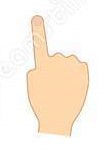 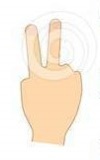 2 + 1 = …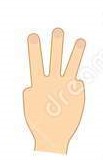 2 + 2 = …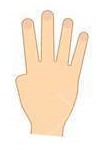 